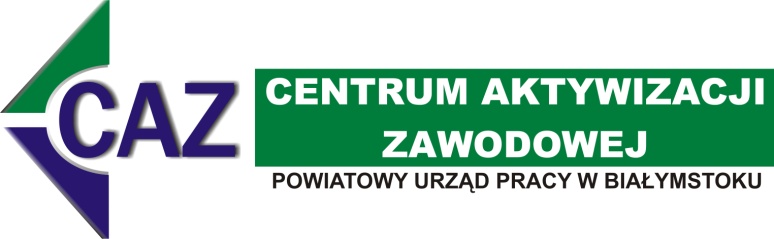 WNIOSEK O PRZYZNANIE BONU STAŻOWEGO DLA OSOBY BEZROBOTNEJ DO 30 ROKU ŻYCIADANE WNIOSKODAWCY (OSOBY BEZROBOTNEJ):Imię i Nazwisko	Pesel	Adres zamieszkania	Adres do korespondencji	Nr telefonu	Nr konta bankowego, na które dokonana zostanie w formie ryczałtu wypłata kosztów przejazdu do i z miejsca odbywania stażu:KOSZTY PRZEJAZDU DO I Z MIEJSCA ODBYWANIA STAŻU (wypełnia osoba bezrobotna, która już znalazła potencjalnego organizatora stażu oraz wie, że miejsce odbywania stażu mieści się poza miejscem jej zamieszkania)Kwota miesięczna kosztu przejazdu   	….. złWyszczególnienie kosztów przejazdu (tj. trasa przejazdu, środek lokomocji)trasa przejazdu: 	środek lokomocji 	……………………………………………data i czytelny podpis osoby bezrobotnejWYPEŁNIA PUPOpinia pośrednika pracy……………………………………...…………………………………………………………...…………………………………...……………………..…………………………………………………………………………………………………...…………………………………………………………...…………Podpis i data:……………………..……………………………………………………………Opinia doradcy zawodowego ……………………………………...…………………………………………………………...…………………………………...……………………..…………………………………………………………………………………………………...…………………………………………………………...…………Podpis i data:……………………..……………………………………………………………Weryfikacja formalna……………………………………...…………………………………………………………...…………………………………...……………………..…………………………………………………………………………………………………...…………………………………………………………...………… Podpis i data:……………………..……………………………………………………………Decyzja dyrektora/zastępcy……………………………………...…………………………………………………………...…………………………………...……………………..…………………………………………………………………………………………………...…………………………………………………………...…………………………………...……………………..……………………………………………………………Zasady przyznania bonu stażowegoNa wniosek bezrobotnego do 30 roku życia starosta może przyznać bon stażowy stanowiący gwarancję skierowania do odbycia stażu u pracodawcy wskazanego przez bezrobotnego na okres 6 miesięcy, o ile pracodawca zobowiąże się do zatrudnienia bezrobotnego po zakończeniu stażu przez okres 6 miesięcy.Przyznanie bonu stażowego następuje na podstawie indywidualnego planu działania osobie bezrobotnej do 30 roku życia, której ustalono I lub II profil pomocy.Termin ważności bonu stażowego określa starosta.Pracodawcy, który zatrudni bezrobotnego przez deklarowany okres 6 miesięcy, starosta wypłaca premię w wysokości 1513,50 zł jeżeli spełnia wymagania dotyczące możliwości otrzymania pomocy de minimis.Premia stanowi pomoc udzielaną zgodnie z warunkami dopuszczalności pomocy de minimis.W ramach bonu stażowego starosta finansuje:koszt przejazdu do i z miejsca odbywania stażu - w formie ryczałtu, do wysokości 605,40 zł, wypłacanego bezrobotnemu w miesięcznych transzach w wysokości do 100,90 zł łącznie ze stypendium, najtańszym środkiem transportu zbiorowego.koszt niezbędnych badań lekarskich lub psychologicznych - w formie wpłaty na konto wykonawcy badania.Kwota premii, o której mowa w art. 66l ust. 4, oraz maksymalna kwota ryczałtu, o której mowa w ust. 6 pkt 1, podlegają waloryzacji na zasadach określonych w art. 72 ust. 6.Minister właściwy do spraw pracy, na podstawie komunikatu Prezesa Głównego Urzędu Statystycznego, ogłasza, w drodze obwieszczenia w Dzienniku Urzędowym Rzeczypospolitej Polskiej „Monitor Polski", kwoty premii i kosztów przejazdu po waloryzacji.UWAGA:Informuję, iż Powiatowy Urząd Pracy w Białymstoku zawrze z Organizatorem umowę                 o organizację stażu pod warunkiem posiadania przez Urząd środków finansowych przeznaczonych na sfinansowanie bonu stażowego dla osoby do 30 roku życia.